Publicado en  el 25/01/2014 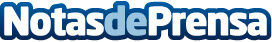 Valcárcel agradece el premio Foro Nueva Murcia y afirma que mantiene "más viva que nunca" su dedicación absoluta a la RegiónDatos de contacto:Gobierno de MurciaNota de prensa publicada en: https://www.notasdeprensa.es/valcarcel-agradece-el-premio-foro-nueva-murcia_1 Categorias: Murcia Premios http://www.notasdeprensa.es